Задание 2. ________________________________________________________________________________________________________________________________________________________________________________________________________________________________________________________________________________________________________________1Источник: Демьянков Е.Н. Биология. Мир животных. 7 кл.: задачи, дополнительные материалы/ Е.Н.Демьянков, А.И. Никишов. – М.: Гуманитар. Изд. Центр ВЛАДОС, 2004. – 175с.: ил.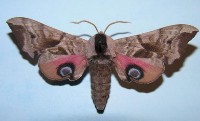 У многих ночных бабочек передние крылья окрашены тускло, а вот задние ярко. Предположите объяснение этому явлению.1